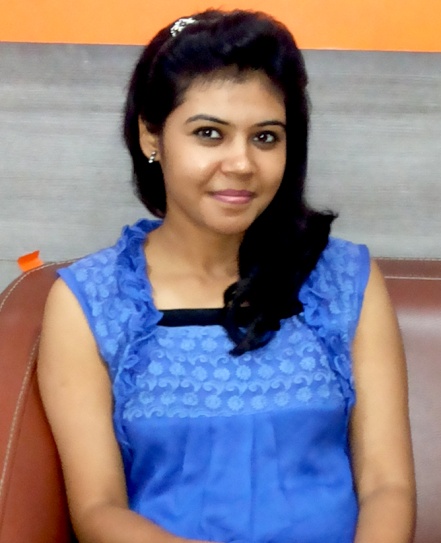 Permanent Address:37  M.D ROAD, Dum Dum Cantoment, Kolkata-700028Current Address: C- 140, 3rd floor,Avantika, Rohini-85Mobile:+91-9953544557E-Mail:bittuaruna@gmail.comPersonal Data:Date of Birth : 22.03.1986Gender : FemaleNationality : IndianMarital Status : MarriedLanguages Known: Hindi, English and BengaliInterests :Listening Music, Reading (fictions and motivational)ARUNA SINGHCareer Objective.     To evolve as a learning individual and leverage it to create value for my organization.tT ACADEMIC QUALIFICATIONS STRENGHTS  Energetic, responsible and able to work hard as per requirement, good representative while working in a group. Good listenerSELF ASSESSMENTNature      –   Persistent, Simple and Caring.Strengths –   Capacity to focus on work, Goal oriented and Confident.TECHNICAL  QULIFICATIONS  	                Diploma in information technology application from STATE YOUTH CENTER (W.B. Govt.) with grade ‘A’EXPERIENCE Worked with Vasan Eye Care (India Largest Eye Care Network) 2 years as a Front Office Executive in Kohat Enclave Pitampura.Working with Centre for Sight (Asia’s Largest LASIK Network) Last 11 Month as a Sr. Billing Executive in Fortis Escorts Okhla. I certify that information given above is true to the best of my knowledge.                                                           (Aruna Singh)